Manchester Deaf Centre – 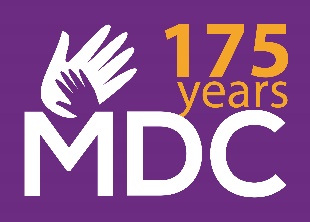 self-referral form Please email the completed referral form to: leahwitton@manchesterdeafcentre.com ormicheller@manchesterdeafcentre.comIF YOU ARE IN IMMEDIATE DANGER, PLEASE CONTACT THE POLICE. YOU CAN DO THIS USING THE 999 BSL app https://999bsl.co.uk/download/ Name:Age/DOB:Gender:DD/MM/YYYYAddress:Postcode:Email:Safe to email Y ☐    N  ☐Contact number:Safe to textY ☐    N  ☐Language(s) spokenCan you read and write English? What is your level of deafness and communication preference?Deaf BSL ☐   Deaf SSE ☐  Deaf but can’t sign ☐Hard of hearing ☐  Other ☐Do you need an interpreter?Any other communication needs?Any other disability?What type of abuse are you experiencing?Verbal ☐  Financial ☐  Emotional ☐ Physical ☐  Sexual ☐  Unsure ☐Are you experiencing domestic abuse now?Yes ☐  No ☐Do you have support from other services? Yes ☐  No ☐What support would you like to receive from Manchester Deaf Centre? Reason for self-referral